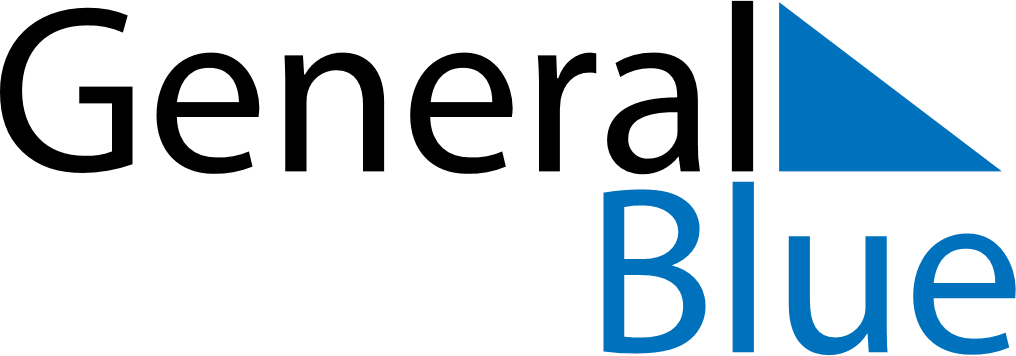 February 2019February 2019February 2019VaticanVaticanSundayMondayTuesdayWednesdayThursdayFridaySaturday12345678910111213141516Anniversary of the foundation of Vatican City171819202122232425262728